EI-1732 Развивающая игра "Отпуск с коалой"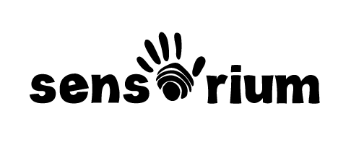 В наборе• 4 карточки с Коалами • 20 Карточек с одеждой• 1 Кубик для выбора наряда• 1 Кубик для выбора рисункаПравилаПоместите все 20 карточек с нарядами лицевой стороной вверх в центре стола. Каждый игрок выбирает карточку с коалой.Как играть1. Первый ход делает самый младший игрок.2. Киньте оба кубика, а затем подберите наряд соответствующий рисункам на обоих кубиках, и положите его на свою карточку с коалой. Пример: Если на кубике выпала сторона с рисунком "Зиг Заг" и "верх", то вы можете выбрать карточку с тропическим серфером. Или, если вы выбросили рисунок "горошек" и "верх и низ", то вы можете выбрать карточку с верхом в горошек и вторую с низом в горошек. Таким образом, вы можете выбрать карточки с одеждой гида в джунглях и полярного исследователя. Всякий раз, когда выпадает "звезда", вы можете подобрать любую карточку с одеждой по желанию! Но будьте осторожны! Если выпала карточка "нижнее белье", то вы потеряете все ваши карточки с одеждой!3. Тот, кто набирает 5 карточек с одеждой первым - выигрывает игру!Игра на память!Положите все карточки с одеждой лицом вниз. Используйте только кубик с рисунком (паттерном). Каждый игрок выбирает карточку с коалой.1. Первый ход делает самый младший игрок.2. Бросьте кубик с рисунком.3. Переверните карточку с одеждой. Если верх или низ соответствует рисунку на кубике, то положите эту карточку на свою коалу. Если ни верх, ни низ не соответствуют рисунку (паттерну), то игрок переворачивает карточку лицом вниз, и ход переходит к следующему игроку.4. Если выпала звезда, возьмите любую понравившуюся карточку с одеждой.5. Игра продолжается по той же схеме, до тех пор пока все карточки с одеждой совпадут и будут размещены на карточке с коалой.6. Тот, кто собирает больше всех карточек с одеждой, выигрывает!EI-1732 Развивающая игра "Отпуск с коалой"В наборе• 4 карточки с Коалами • 20 Карточек с одеждой• 1 Кубик для выбора наряда• 1 Кубик для выбора рисункаПравилаПоместите все 20 карточек с нарядами лицевой стороной вверх в центре стола. Каждый игрок выбирает карточку с коалой.Как играть1. Первый ход делает самый младший игрок.2. Киньте оба кубика, а затем подберите наряд соответствующий рисункам на обоих кубиках, и положите его на свою карточку с коалой. Пример: Если на кубике выпала сторона с рисунком "Зиг Заг" и "верх", то вы можете выбрать карточку с тропическим серфером. Или, если вы выбросили рисунок "горошек" и "верх и низ", то вы можете выбрать карточку с верхом в горошек и вторую с низом в горошек. Таким образом, вы можете выбрать карточки с одеждой гида в джунглях и полярного исследователя. Всякий раз, когда выпадает "звезда", вы можете подобрать любую карточку с одеждой по желанию! Но будьте осторожны! Если выпала карточка "нижнее белье", то вы потеряете все ваши карточки с одеждой!3. Тот, кто набирает 5 карточек с одеждой первым - выигрывает игру!Игра на память!Положите все карточки с одеждой лицом вниз. Используйте только кубик с рисунком (паттерном). Каждый игрок выбирает карточку с коалой.1. Первый ход делает самый младший игрок.2. Бросьте кубик с рисунком.3. Переверните карточку с одеждой. Если верх или низ соответствует рисунку на кубике, то положите эту карточку на свою коалу. Если ни верх, ни низ не соответствуют рисунку (паттерну), то игрок переворачивает карточку лицом вниз, и ход переходит к следующему игроку.4. Если выпала звезда, возьмите любую понравившуюся карточку с одеждой.5. Игра продолжается по той же схеме, до тех пор пока все карточки с одеждой совпадут и будут размещены на карточке с коалой.6. Тот, кто собирает больше всех карточек с одеждой, выигрывает!